Рациональное питание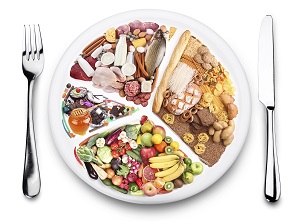 Питание — это совокупность процессов, связанных с потреблением и усвоением пищевых веществ, благодаря чему обеспечивается нормальное функционирование организма и поддержание здоровья. С пищей человек получает различные питательные вещества, используемые организмом для покрытия энергетических затрат, пластических (строительных) целей, а также для регуляции обменных процессов, происходящих в организме.Правильное питание — это такой способ питания, итогом которого является укрепление и улучшение здоровья, физических и духовных сил человека, предупреждение и лечение различных заболеваний, замедление процессов старения. Правильное питание всегда является сбалансированным. Под сбалансированным питанием подразумевается оптимальное (по количеству и качеству) употребление разнообразных компонентов пищи в соответствии с потребностями организма, включая необходимые, не синтезируемые в организме вещества.Рациональное питание — это соблюдение трех основных принципов питания:Равновесие между поступающей с пищей энергией и энергией, расходуемой человеком во время жизнедеятельности, т.е. баланс энергии в организме.Удовлетворение потребностей организма в определенном количестве и соотношении пищевых веществ.Соблюдение режима питания (определенное время приема пищи и определенное количество пищи при каждом приеме).Необходимую для жизнедеятельности организма энергию человек получает из пищи. Так как закон сохранения энергии является абсолютным и для живого организма, количество освобождаемой из пищи энергии должно равняться затраченной организмом. Поэтому рациональное питание подразумевает баланс поступающей энергии в соответствии с расходом ее на обеспечение нормальной жизнедеятельности. Потребности человека в энергии и пищевых веществах зависят от возраста, пола и характера выполняемой работы. При недостатке поступления энергии с пищей человек теряет вес, при избытке — набирает его.Для нормального функционирования органов и систем необходимо достаточное поступление белков, жиров и углеводов. Не менее важным является поступление с пищей витаминов и минеральных веществ — макро- и микроэлементов, так как зачастую они оказываются взаимозависимыми, то есть эффективность воздействия на организм и усвоение с пищей одних витаминов и минералов может зависеть от количественного содержания других.Так как ни один продукт не в состоянии обеспечить организм всеми необходимыми питательными веществами, основным принципом рационального питания следует считать разнообразие пищи. Это достигается употреблением пищевых продуктов из основных групп:мясо, рыба, птица;молочные и кисломолочные продукты;овощи и фрукты;зерновые продукты и картофель. Необходимо, чтобы продукты из каждой группы присутствовали в меню ежедневно.Основные правила питания и рекомендации рационального питания:Избавьтесь от «фаст фуда». Такой стиль питания формирует вредное, негативное влияние на здоровье.Еда должна приносить удовольствие. Важно непосредственное место принятия пищи, например, обеденный стол с красивой скатертью, сервизами.Не ешьте без аппетита. Принимайте пищу, только если вы действительно проголодались.Не ешьте в состоянии эмоционального возбуждения.Тщательно пережевывайте пищу.Выбирайте свежие продукты.Употребляйте достаточное количество жидкости.Избегайте употребления большого количества жирных продуктов, сахара и соли.Не готовьте пищу на несколько дней.Готовьте пищу с радостью.Пища должна быть безопасной для человека, а применяемые кулинарные приемы обработки пищевых продуктов не должны ему вредить.Таким образом, всем тем, кто хочет сохранить и укрепить свое здоровье, следует заботиться о разумном разнообразии своего питания, употреблять больше овощей и фруктов, продуктов из муки грубого помола, крупы, мясных и молочных продуктов, меньше жира и сладостей. Любая невоздержанность как в привычках, так и в способах поведения, в том числе, и в питании, является крайне негативным фактором для жизнедеятельности организма. Как говорится в старинной поговорке: если не в меру — и мед желчью становится нам.Материал подготовила врач-гигиенист (заведующий) санитарно-эпидемиологическим отделом  Кореличского районного ЦГЭ Бузюк Валентина Михайловна